台北市化工原料商業同業公會   函受文者：全體會員發文日期：中華民國112年2月22日
發文字號：（112）北市化工德字第013號      檢轉 勞動部職業安全衛生署-函。主旨：職安署訂於112年3月22日、5月9日及7月4日，分區辦理「職場化學性危害暴露評估實務工作坊」，因名額有限，敬請及早報名參加。職安署訂於112年3月29日、5月11日及7月6日，分區辦理「職場化學性危害進階定量暴露評估實務演練課程」，因名額有限，敬請及早報名參加。說明：為強化事業單位對危害性化學品暴露評估及分級管理之實務知能及運用，以保障作業勞工之安全及健康，將於北、中、南區辦理旨揭課程，相關資訊請至網站瀏覽。因名額有限，敬請提早報名，如有報名相關問題，請洽財團法人安全衛生技術中心林玫君小姐，連絡電話06-2937770。「職場化學性危害暴露評估實務工作坊」https://www.osha.gov.tw/48110/48417/48425/143198/post「職場化學性危害進階定量暴露評估實務演練課程」https://www.osha.gov.tw/48110/48417/48425/143202/post                              理事長 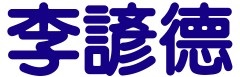 